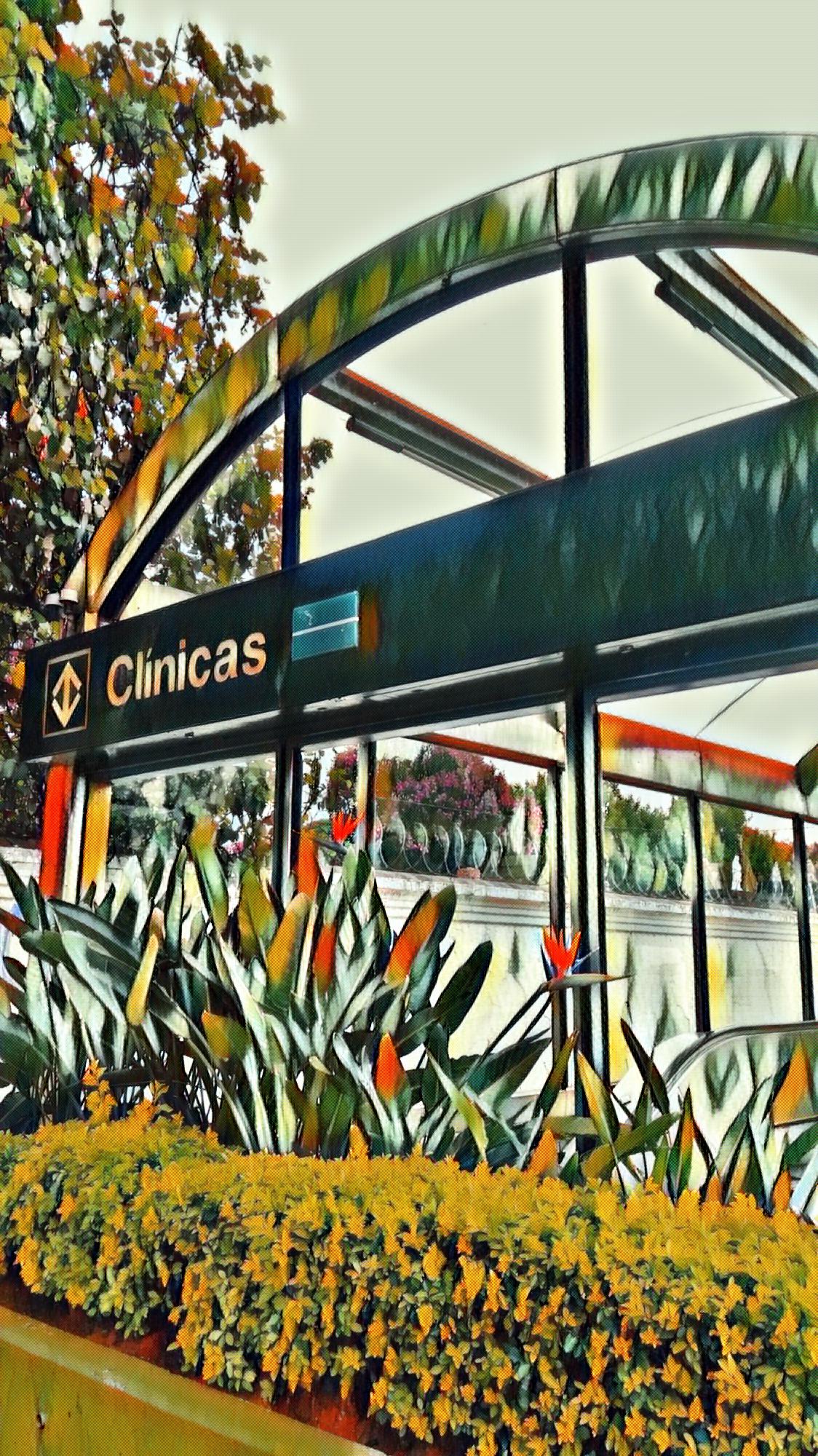 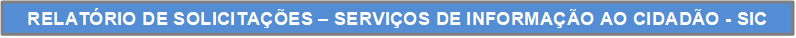 RELATÓRIO MENSAL DE SOLICITAÇÕES – SIC – JULHO/2022INTRODUÇÃO No mês de Julho, o SIC realizou 175 atendimentos com 7 Recursos, sendo que 10 gerências da Companhia foram acionadas para subsidiarem as respostas enviadas aos cidadãos. TIPO DE INSTÂNCIA DOS RECURSOS RECEBIDOS   07 Recursos de “Primeira Instância” DEMANDA COMPARATIVA COM O MÊS ANTERIOR DEMANDA COMPARATIVA COM O ANO ANTERIORASSUNTOS MAIS DEMANDADOS                                        COMPARATIVO POR ASSUNTOS – ANO ANTERIOR PERFIL DOS SOLICITANTES GERÊNCIAS DEMANDADASAs gerências que mais forneceram subsídios em julho foram GPR, SIC, GOP, GRH, GCP, GPA e GEF.Legenda:GPR – Gerência de ProjetosSIC – Serviço de Informações ao CidadãoGOP – Gerência de OperaçõesGRH – Gerência de Recursos HumanosGCP – Gerência de Contratações e ComprasGPA - Gerência de Planejamento e Meio Ambiente.GEF – Gerência de Execução FinanceiraRELAÇÃO DE ASSUNTOS E NÚMERO DE SOLICITAÇÕES SOLICITAÇÕES ENCERRADAS HISTÓRICO DAS SOLICITAÇÕESTEMPO MÉDIO DE ATENDIMENTO Prazos LegaisRELATÓRIO MENSAL – ACESSOS AO PORTAL DA GOVERNANÇA CORPORATIVA E TRANSPARÊNCIA – JULHO/2022INTRODUÇÃODurante o mês de Julho, o “Portal da Governança Corporativa e Transparência do Metrô” teve 3.219 visitas, com uma média de 104 visitantes/dia. Neste mês, foram registradas 14.033 visualizações de páginas e o pico de acesso ocorreu no dia 14/07/2022, com 188 visitantes. 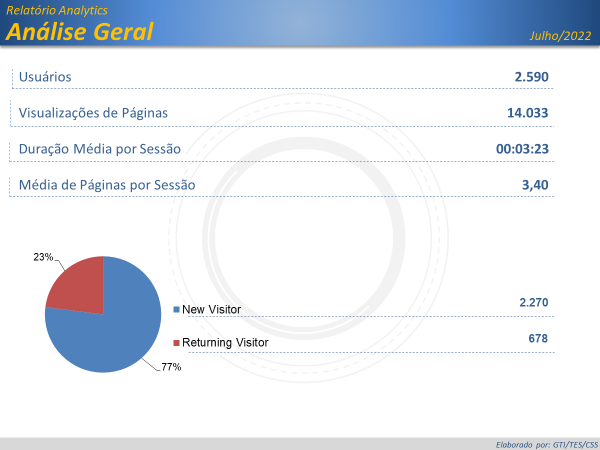 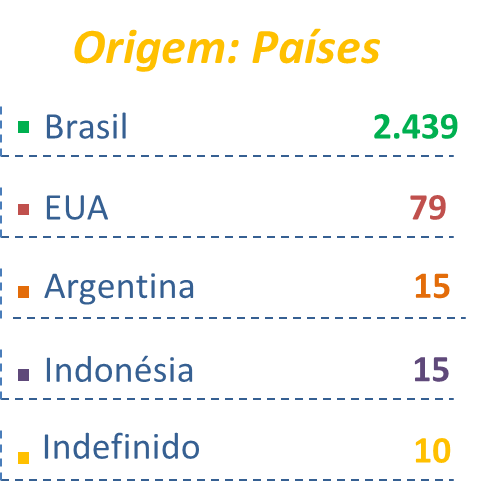 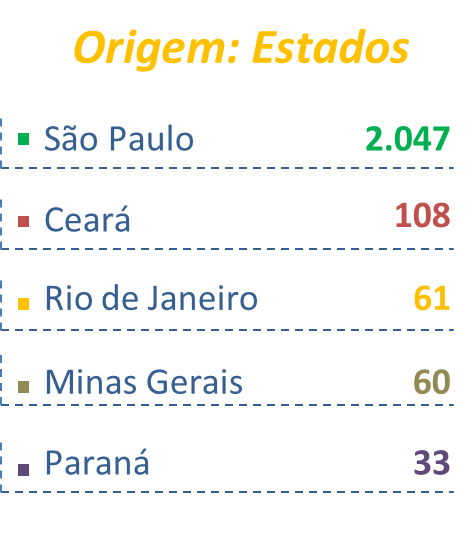 PÁGINAS MAIS VISITADAS 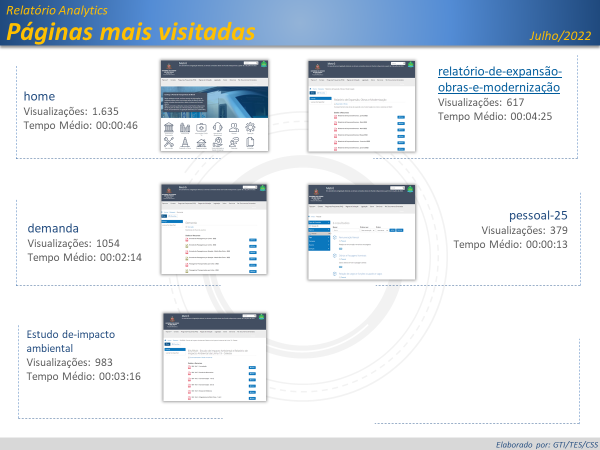 JULHO/2022QUANTIDADEAtendimentos175Recursos07Expansão - Projetos/Obras136Desapropriações84Obras52Recursos Humanos7Concursos2Quadro de Empregados3Salários de Funcionários2Operação7Ocorrências2Relatórios Operacionais5Processos5Judiciais2Licitatórios3Administração/Institucional4Contratos4Expansão - Diversos3Cronograma/Prazos2Outros1Relacionamento com a Comunidade3Desapropriações3Serviços ao Cliente3Apoio a estudantes3Financeiro2Execução Orçamentária1Negócios1Espaços Comerciais2Licitação1Outros1Bilhetagem1Tipos de Bilhetes1Expansão - Planejamento1Mapa Rede Futura1Outros11Total Geral175